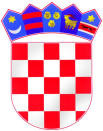 REPUBLIKA HRVATSKASPLITSKO-DALMATINSKA ŽUPANIJAGRAD SPLITOSNOVNA ŠKOLA ŽRNOVNICAHRVATSKIH VELIKANA 4121251 ŽRNOVNICAKLASA:       602-01/24-09/1                                                                                                                                             URBROJ:     2181-1-266-06-24-2  Žrnovnica, 13. veljače 2024.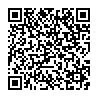 Povjerenstvo za provedbu javnog poziva za organizaciju izvanučioničke nastave Škole u prirodi Gorski kotar Dvorac Stara Sušica u školskoj godini 2023./2024. Ev. broja javnog poziva: 1/2024na temelju članka 14. stavka 7. Pravilnika o izvođenju izleta, ekskurzija i drugih odgojno obrazovnih aktivnosti izvan Škole (Narodne novine, broj 67/14, 81/15. I 53/21) Povjerenstvo za provedbu javnog poziva i izbor najpovoljnije ponude za organizaciju višednevne izvanučioničke nastave trećih i četvrtih razreda u Školskoj godini 2023./2024, dana 13. veljače 2024. godine, donijelo je 						ODLUKUIzabrana je jedna (1) ponuda koja će biti predstavljene roditeljima učenika, a to je ponuda:Kvarner Express, Rendićeva 11,Predstavnik  agencije predstavit će ponudu roditeljima na roditeljskom sastanku koji će se održati u prostorijama škole dana 14. veljače 2024. godine  (srijeda) u 17,30 sati.                                                                                                   Predsjednica Povjerenstva:							                            Ivana Madir